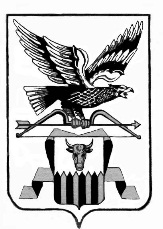 ПОСТАНОВЛЕНИЕАдминистрации муниципального района «Читинский район»_____________________________________________________от «12» мая 2017 г.                                                                       №1000О внесении изменений в постановление от 24 ноября 2016 года № 1968    «Об утверждении Муниципального краткосрочного плана реализацииРегиональной программы капитального ремонта общего имущества в многоквартирных домах, расположенных на территории муниципального района «Читинский район», на 2016-2017 годы».В соответствии с частью 7 статьи 168 Жилищного кодекса Российской Федерации, в целях реализации региональной программы капитального ремонта общего имущества в многоквартирных домах, руководствуясь  Уставом муниципального района «Читинский район», администрация муниципального района «Читинский район»:  П О С Т А Н О В Л Я Е Т:1. В названии «краткосрочного плана реализации региональной программы капитального ремонта общего имущества в многоквартирных домах, расположенных на территории муниципального района «Читинский район», на 2016-2017 годы» заменить слова «на 2017 год». 2. Утвердить в новой редакции краткосрочный план реализации региональной программы капитального ремонта общего имущества в многоквартирных домах, расположенных на территории муниципального района «Читинский район», на 2017г. (Приложение №1);3. Настоящее постановление вступает в силу на следующий день, после дня официального обнародования его полного текста в информационно-телекоммуникационной сети «Интернет» на официальном сайте читинск.забайкальскийкрай.рф;4. Контроль за исполнением настоящего постановления возложить на первого руководителя администрации муниципального района «Читинский район» Фесюка С.В.Руководитель администрации                                                               А.А.  Эпов««УТВЕРЖДЕН                                                                                            «УТВЕРЖДЕН                                                                                            «УТВЕРЖДЕН                                                                                            «УТВЕРЖДЕН                                                                                            «УТВЕРЖДЕН                                                                                            «УТВЕРЖДЕН                                                                                                 постановлением администрации муниципального района "Читинский район" __________201___года № ______ ( в редакции постановления администрации муниципального района "Читинский район" от _______ 2017 года № ______)     постановлением администрации муниципального района "Читинский район" __________201___года № ______ ( в редакции постановления администрации муниципального района "Читинский район" от _______ 2017 года № ______)     постановлением администрации муниципального района "Читинский район" __________201___года № ______ ( в редакции постановления администрации муниципального района "Читинский район" от _______ 2017 года № ______)     постановлением администрации муниципального района "Читинский район" __________201___года № ______ ( в редакции постановления администрации муниципального района "Читинский район" от _______ 2017 года № ______)     постановлением администрации муниципального района "Читинский район" __________201___года № ______ ( в редакции постановления администрации муниципального района "Читинский район" от _______ 2017 года № ______)     постановлением администрации муниципального района "Читинский район" __________201___года № ______ ( в редакции постановления администрации муниципального района "Читинский район" от _______ 2017 года № ______)     постановлением администрации муниципального района "Читинский район" __________201___года № ______ ( в редакции постановления администрации муниципального района "Читинский район" от _______ 2017 года № ______)     постановлением администрации муниципального района "Читинский район" __________201___года № ______ ( в редакции постановления администрации муниципального района "Читинский район" от _______ 2017 года № ______)     постановлением администрации муниципального района "Читинский район" __________201___года № ______ ( в редакции постановления администрации муниципального района "Читинский район" от _______ 2017 года № ______)     постановлением администрации муниципального района "Читинский район" __________201___года № ______ ( в редакции постановления администрации муниципального района "Читинский район" от _______ 2017 года № ______)     постановлением администрации муниципального района "Читинский район" __________201___года № ______ ( в редакции постановления администрации муниципального района "Читинский район" от _______ 2017 года № ______)     постановлением администрации муниципального района "Читинский район" __________201___года № ______ ( в редакции постановления администрации муниципального района "Читинский район" от _______ 2017 года № ______)     постановлением администрации муниципального района "Читинский район" __________201___года № ______ ( в редакции постановления администрации муниципального района "Читинский район" от _______ 2017 года № ______)     постановлением администрации муниципального района "Читинский район" __________201___года № ______ ( в редакции постановления администрации муниципального района "Читинский район" от _______ 2017 года № ______)     постановлением администрации муниципального района "Читинский район" __________201___года № ______ ( в редакции постановления администрации муниципального района "Читинский район" от _______ 2017 года № ______)     постановлением администрации муниципального района "Читинский район" __________201___года № ______ ( в редакции постановления администрации муниципального района "Читинский район" от _______ 2017 года № ______)     постановлением администрации муниципального района "Читинский район" __________201___года № ______ ( в редакции постановления администрации муниципального района "Читинский район" от _______ 2017 года № ______)     постановлением администрации муниципального района "Читинский район" __________201___года № ______ ( в редакции постановления администрации муниципального района "Читинский район" от _______ 2017 года № ______)Региональный краткосрочный план реализации Региональной программы капитального ремонта общего имущества в многоквартирных домах, расположенных на территории Забайкальского края, на 2017 годРегиональный краткосрочный план реализации Региональной программы капитального ремонта общего имущества в многоквартирных домах, расположенных на территории Забайкальского края, на 2017 годРегиональный краткосрочный план реализации Региональной программы капитального ремонта общего имущества в многоквартирных домах, расположенных на территории Забайкальского края, на 2017 годРегиональный краткосрочный план реализации Региональной программы капитального ремонта общего имущества в многоквартирных домах, расположенных на территории Забайкальского края, на 2017 годРегиональный краткосрочный план реализации Региональной программы капитального ремонта общего имущества в многоквартирных домах, расположенных на территории Забайкальского края, на 2017 годРегиональный краткосрочный план реализации Региональной программы капитального ремонта общего имущества в многоквартирных домах, расположенных на территории Забайкальского края, на 2017 годРегиональный краткосрочный план реализации Региональной программы капитального ремонта общего имущества в многоквартирных домах, расположенных на территории Забайкальского края, на 2017 годРегиональный краткосрочный план реализации Региональной программы капитального ремонта общего имущества в многоквартирных домах, расположенных на территории Забайкальского края, на 2017 годРегиональный краткосрочный план реализации Региональной программы капитального ремонта общего имущества в многоквартирных домах, расположенных на территории Забайкальского края, на 2017 годРегиональный краткосрочный план реализации Региональной программы капитального ремонта общего имущества в многоквартирных домах, расположенных на территории Забайкальского края, на 2017 годРегиональный краткосрочный план реализации Региональной программы капитального ремонта общего имущества в многоквартирных домах, расположенных на территории Забайкальского края, на 2017 годРегиональный краткосрочный план реализации Региональной программы капитального ремонта общего имущества в многоквартирных домах, расположенных на территории Забайкальского края, на 2017 годРегиональный краткосрочный план реализации Региональной программы капитального ремонта общего имущества в многоквартирных домах, расположенных на территории Забайкальского края, на 2017 годРегиональный краткосрочный план реализации Региональной программы капитального ремонта общего имущества в многоквартирных домах, расположенных на территории Забайкальского края, на 2017 годРегиональный краткосрочный план реализации Региональной программы капитального ремонта общего имущества в многоквартирных домах, расположенных на территории Забайкальского края, на 2017 годРегиональный краткосрочный план реализации Региональной программы капитального ремонта общего имущества в многоквартирных домах, расположенных на территории Забайкальского края, на 2017 годРегиональный краткосрочный план реализации Региональной программы капитального ремонта общего имущества в многоквартирных домах, расположенных на территории Забайкальского края, на 2017 годРегиональный краткосрочный план реализации Региональной программы капитального ремонта общего имущества в многоквартирных домах, расположенных на территории Забайкальского края, на 2017 годРегиональный краткосрочный план реализации Региональной программы капитального ремонта общего имущества в многоквартирных домах, расположенных на территории Забайкальского края, на 2017 годРегиональный краткосрочный план реализации Региональной программы капитального ремонта общего имущества в многоквартирных домах, расположенных на территории Забайкальского края, на 2017 годРегиональный краткосрочный план реализации Региональной программы капитального ремонта общего имущества в многоквартирных домах, расположенных на территории Забайкальского края, на 2017 годТаблица № 1Таблица № 1Таблица № 1Перечень многоквартирных домов, которые подлежат капитальному ремонту, которым планируется предоставление финансовой поддержки за счет средств государственной корпорации -Фонда содействия реформированию жилищно-коммунального хозяйства, средств долевого финансирования бюджета Забайкальского края и (или) средств местных бюджетов на проведение капитального ремонта многоквартирных домов, и которые включены в Муниципальный краткосрочный план реализации Региональной программы капитального ремонта общего имущества в многоквартирных домах, расположенных на территории Забайкальского края, на 2017 год   Перечень многоквартирных домов, которые подлежат капитальному ремонту, которым планируется предоставление финансовой поддержки за счет средств государственной корпорации -Фонда содействия реформированию жилищно-коммунального хозяйства, средств долевого финансирования бюджета Забайкальского края и (или) средств местных бюджетов на проведение капитального ремонта многоквартирных домов, и которые включены в Муниципальный краткосрочный план реализации Региональной программы капитального ремонта общего имущества в многоквартирных домах, расположенных на территории Забайкальского края, на 2017 год   Перечень многоквартирных домов, которые подлежат капитальному ремонту, которым планируется предоставление финансовой поддержки за счет средств государственной корпорации -Фонда содействия реформированию жилищно-коммунального хозяйства, средств долевого финансирования бюджета Забайкальского края и (или) средств местных бюджетов на проведение капитального ремонта многоквартирных домов, и которые включены в Муниципальный краткосрочный план реализации Региональной программы капитального ремонта общего имущества в многоквартирных домах, расположенных на территории Забайкальского края, на 2017 год   Перечень многоквартирных домов, которые подлежат капитальному ремонту, которым планируется предоставление финансовой поддержки за счет средств государственной корпорации -Фонда содействия реформированию жилищно-коммунального хозяйства, средств долевого финансирования бюджета Забайкальского края и (или) средств местных бюджетов на проведение капитального ремонта многоквартирных домов, и которые включены в Муниципальный краткосрочный план реализации Региональной программы капитального ремонта общего имущества в многоквартирных домах, расположенных на территории Забайкальского края, на 2017 год   Перечень многоквартирных домов, которые подлежат капитальному ремонту, которым планируется предоставление финансовой поддержки за счет средств государственной корпорации -Фонда содействия реформированию жилищно-коммунального хозяйства, средств долевого финансирования бюджета Забайкальского края и (или) средств местных бюджетов на проведение капитального ремонта многоквартирных домов, и которые включены в Муниципальный краткосрочный план реализации Региональной программы капитального ремонта общего имущества в многоквартирных домах, расположенных на территории Забайкальского края, на 2017 год   Перечень многоквартирных домов, которые подлежат капитальному ремонту, которым планируется предоставление финансовой поддержки за счет средств государственной корпорации -Фонда содействия реформированию жилищно-коммунального хозяйства, средств долевого финансирования бюджета Забайкальского края и (или) средств местных бюджетов на проведение капитального ремонта многоквартирных домов, и которые включены в Муниципальный краткосрочный план реализации Региональной программы капитального ремонта общего имущества в многоквартирных домах, расположенных на территории Забайкальского края, на 2017 год   Перечень многоквартирных домов, которые подлежат капитальному ремонту, которым планируется предоставление финансовой поддержки за счет средств государственной корпорации -Фонда содействия реформированию жилищно-коммунального хозяйства, средств долевого финансирования бюджета Забайкальского края и (или) средств местных бюджетов на проведение капитального ремонта многоквартирных домов, и которые включены в Муниципальный краткосрочный план реализации Региональной программы капитального ремонта общего имущества в многоквартирных домах, расположенных на территории Забайкальского края, на 2017 год   Перечень многоквартирных домов, которые подлежат капитальному ремонту, которым планируется предоставление финансовой поддержки за счет средств государственной корпорации -Фонда содействия реформированию жилищно-коммунального хозяйства, средств долевого финансирования бюджета Забайкальского края и (или) средств местных бюджетов на проведение капитального ремонта многоквартирных домов, и которые включены в Муниципальный краткосрочный план реализации Региональной программы капитального ремонта общего имущества в многоквартирных домах, расположенных на территории Забайкальского края, на 2017 год   Перечень многоквартирных домов, которые подлежат капитальному ремонту, которым планируется предоставление финансовой поддержки за счет средств государственной корпорации -Фонда содействия реформированию жилищно-коммунального хозяйства, средств долевого финансирования бюджета Забайкальского края и (или) средств местных бюджетов на проведение капитального ремонта многоквартирных домов, и которые включены в Муниципальный краткосрочный план реализации Региональной программы капитального ремонта общего имущества в многоквартирных домах, расположенных на территории Забайкальского края, на 2017 год   Перечень многоквартирных домов, которые подлежат капитальному ремонту, которым планируется предоставление финансовой поддержки за счет средств государственной корпорации -Фонда содействия реформированию жилищно-коммунального хозяйства, средств долевого финансирования бюджета Забайкальского края и (или) средств местных бюджетов на проведение капитального ремонта многоквартирных домов, и которые включены в Муниципальный краткосрочный план реализации Региональной программы капитального ремонта общего имущества в многоквартирных домах, расположенных на территории Забайкальского края, на 2017 год   Перечень многоквартирных домов, которые подлежат капитальному ремонту, которым планируется предоставление финансовой поддержки за счет средств государственной корпорации -Фонда содействия реформированию жилищно-коммунального хозяйства, средств долевого финансирования бюджета Забайкальского края и (или) средств местных бюджетов на проведение капитального ремонта многоквартирных домов, и которые включены в Муниципальный краткосрочный план реализации Региональной программы капитального ремонта общего имущества в многоквартирных домах, расположенных на территории Забайкальского края, на 2017 год   Перечень многоквартирных домов, которые подлежат капитальному ремонту, которым планируется предоставление финансовой поддержки за счет средств государственной корпорации -Фонда содействия реформированию жилищно-коммунального хозяйства, средств долевого финансирования бюджета Забайкальского края и (или) средств местных бюджетов на проведение капитального ремонта многоквартирных домов, и которые включены в Муниципальный краткосрочный план реализации Региональной программы капитального ремонта общего имущества в многоквартирных домах, расположенных на территории Забайкальского края, на 2017 год   Перечень многоквартирных домов, которые подлежат капитальному ремонту, которым планируется предоставление финансовой поддержки за счет средств государственной корпорации -Фонда содействия реформированию жилищно-коммунального хозяйства, средств долевого финансирования бюджета Забайкальского края и (или) средств местных бюджетов на проведение капитального ремонта многоквартирных домов, и которые включены в Муниципальный краткосрочный план реализации Региональной программы капитального ремонта общего имущества в многоквартирных домах, расположенных на территории Забайкальского края, на 2017 год   Перечень многоквартирных домов, которые подлежат капитальному ремонту, которым планируется предоставление финансовой поддержки за счет средств государственной корпорации -Фонда содействия реформированию жилищно-коммунального хозяйства, средств долевого финансирования бюджета Забайкальского края и (или) средств местных бюджетов на проведение капитального ремонта многоквартирных домов, и которые включены в Муниципальный краткосрочный план реализации Региональной программы капитального ремонта общего имущества в многоквартирных домах, расположенных на территории Забайкальского края, на 2017 год   Перечень многоквартирных домов, которые подлежат капитальному ремонту, которым планируется предоставление финансовой поддержки за счет средств государственной корпорации -Фонда содействия реформированию жилищно-коммунального хозяйства, средств долевого финансирования бюджета Забайкальского края и (или) средств местных бюджетов на проведение капитального ремонта многоквартирных домов, и которые включены в Муниципальный краткосрочный план реализации Региональной программы капитального ремонта общего имущества в многоквартирных домах, расположенных на территории Забайкальского края, на 2017 год   Перечень многоквартирных домов, которые подлежат капитальному ремонту, которым планируется предоставление финансовой поддержки за счет средств государственной корпорации -Фонда содействия реформированию жилищно-коммунального хозяйства, средств долевого финансирования бюджета Забайкальского края и (или) средств местных бюджетов на проведение капитального ремонта многоквартирных домов, и которые включены в Муниципальный краткосрочный план реализации Региональной программы капитального ремонта общего имущества в многоквартирных домах, расположенных на территории Забайкальского края, на 2017 год   Перечень многоквартирных домов, которые подлежат капитальному ремонту, которым планируется предоставление финансовой поддержки за счет средств государственной корпорации -Фонда содействия реформированию жилищно-коммунального хозяйства, средств долевого финансирования бюджета Забайкальского края и (или) средств местных бюджетов на проведение капитального ремонта многоквартирных домов, и которые включены в Муниципальный краткосрочный план реализации Региональной программы капитального ремонта общего имущества в многоквартирных домах, расположенных на территории Забайкальского края, на 2017 год   Перечень многоквартирных домов, которые подлежат капитальному ремонту, которым планируется предоставление финансовой поддержки за счет средств государственной корпорации -Фонда содействия реформированию жилищно-коммунального хозяйства, средств долевого финансирования бюджета Забайкальского края и (или) средств местных бюджетов на проведение капитального ремонта многоквартирных домов, и которые включены в Муниципальный краткосрочный план реализации Региональной программы капитального ремонта общего имущества в многоквартирных домах, расположенных на территории Забайкальского края, на 2017 год   Перечень многоквартирных домов, которые подлежат капитальному ремонту, которым планируется предоставление финансовой поддержки за счет средств государственной корпорации -Фонда содействия реформированию жилищно-коммунального хозяйства, средств долевого финансирования бюджета Забайкальского края и (или) средств местных бюджетов на проведение капитального ремонта многоквартирных домов, и которые включены в Муниципальный краткосрочный план реализации Региональной программы капитального ремонта общего имущества в многоквартирных домах, расположенных на территории Забайкальского края, на 2017 год   Перечень многоквартирных домов, которые подлежат капитальному ремонту, которым планируется предоставление финансовой поддержки за счет средств государственной корпорации -Фонда содействия реформированию жилищно-коммунального хозяйства, средств долевого финансирования бюджета Забайкальского края и (или) средств местных бюджетов на проведение капитального ремонта многоквартирных домов, и которые включены в Муниципальный краткосрочный план реализации Региональной программы капитального ремонта общего имущества в многоквартирных домах, расположенных на территории Забайкальского края, на 2017 год   Перечень многоквартирных домов, которые подлежат капитальному ремонту, которым планируется предоставление финансовой поддержки за счет средств государственной корпорации -Фонда содействия реформированию жилищно-коммунального хозяйства, средств долевого финансирования бюджета Забайкальского края и (или) средств местных бюджетов на проведение капитального ремонта многоквартирных домов, и которые включены в Муниципальный краткосрочный план реализации Региональной программы капитального ремонта общего имущества в многоквартирных домах, расположенных на территории Забайкальского края, на 2017 год   № п/пАдрес МКДСпособ формирования фонда капитального ремонтаГодГодМатериал стенКоличество этажейКоличество подъездовобщая площадь МКД, всегоПлощадь помещений МКДПлощадь помещений МКДКоличество жителей, зарегистрированных в МКД на дату утверждения краткосрочного планаСтоимость капитального ремонтаСтоимость капитального ремонтаСтоимость капитального ремонтаСтоимость капитального ремонтаСтоимость капитального ремонтаСтоимость капитального ремонтаУдельная стоимость капитального ремонта 1 кв. м. общей площади помещений МКДПредельная стоимость капитального ремонта 1 кв. м. общей площади помещений МКДПлановая дата завершения работ№ п/пАдрес МКДСпособ формирования фонда капитального ремонтаввода в эксплуатациюзавершения последнего капитального ремонтаМатериал стенКоличество этажейКоличество подъездовобщая площадь МКД, всеговсегов том числе жилых помещений, находящихся в собственности гражданКоличество жителей, зарегистрированных в МКД на дату утверждения краткосрочного планавсегов том числе:в том числе:в том числе:в том числе:в том числе:Удельная стоимость капитального ремонта 1 кв. м. общей площади помещений МКДПредельная стоимость капитального ремонта 1 кв. м. общей площади помещений МКДПлановая дата завершения работ№ п/пАдрес МКДСпособ формирования фонда капитального ремонтаввода в эксплуатациюзавершения последнего капитального ремонтаМатериал стенКоличество этажейКоличество подъездовобщая площадь МКД, всеговсегов том числе жилых помещений, находящихся в собственности гражданКоличество жителей, зарегистрированных в МКД на дату утверждения краткосрочного планавсегоза счет средств Фондаза счет средств бюджета субъекта Российской Федерацииза счет средств местного бюджетаза счет средств собственников помещений в МКДза счет средств иных источниковУдельная стоимость капитального ремонта 1 кв. м. общей площади помещений МКДПредельная стоимость капитального ремонта 1 кв. м. общей площади помещений МКДПлановая дата завершения работ№ п/пАдрес МКДСпособ формирования фонда капитального ремонтаввода в эксплуатациюзавершения последнего капитального ремонтаМатериал стенКоличество этажейКоличество подъездовкв.мкв.мкв.мчел.руб.руб.руб.руб.руб.руб./кв.мруб./кв.мПлановая дата завершения работ123456789101112131415161718192021Итого по муниципальному району "Читинский район":Итого по муниципальному району "Читинский район":XXXXX4 725,903 293,183 148,28118,002 628 975,860,000,000,002 628 975,860,00ХXXв том числе посельскому поселению "Верх-Читинское":в том числе посельскому поселению "Верх-Читинское":XXXXX787,60708,84608,14231 227 108,370,000,000,001 227 108,370,00ХXX1 с. Верх-Чита, ул. Школьная, д. 6общий счет регионального оператора1973Каменные, кирпичные21371,50334,35284,8515578 810,010,000,000,00578 810,010,001 731,152 545,6912.20172 с. Верх-Чита, ул. Школьная, д. 8общий счет регионального оператора1971Каменные, кирпичные22416,10374,49323,298648 298,360,000,000,00648 298,360,001 731,152 545,6912.2017в том числе по сельскому поселению "Засопкинское":в том числе по сельскому поселению "Засопкинское":XXXXXX614,00552,60552,6021813 633,490,000,000,00813 633,490,00ХXX1с. Засопка, квартал Центральный, д. 3общий счет регионального оператора1966Каменные, кирпичные22614,00552,60552,6021813 633,490,000,000,00813 633,490,001 472,372 545,6912.2017в том числе по сельскому поселению "Ингодинское":в том числе по сельскому поселению "Ингодинское":XXXXX789,60526,74526,7418223 376,000,000,000,00223 376,000,00ХXX1 п/ст. Ингода, ул. Нагорная, д. 13общий счет регионального оператора1968Каменные, кирпичные22789,60526,74526,7418223 376,000,000,000,00223 376,000,00424,071 386,7012.2017в том числе по сельскому поселению "Маккавеевское":в том числе по сельскому поселению "Маккавеевское":XXXXXX2 534,701 505,001 460,8056364 858,000,000,000,00364 858,000,00ХXX1 с. Маккавеево, ул. Бутина, д. 57общий счет регионального оператора19732009Каменные, кирпичные221 165,90727,80727,8031185 429,000,000,000,00185 429,000,00254,782 545,6912.20172 с. Маккавеево, ул. Бутина, д. 61общий счет регионального оператора19722012Панельные231 368,80777,20733,0025179 429,000,000,000,00179 429,000,00230,872 545,6912.2017